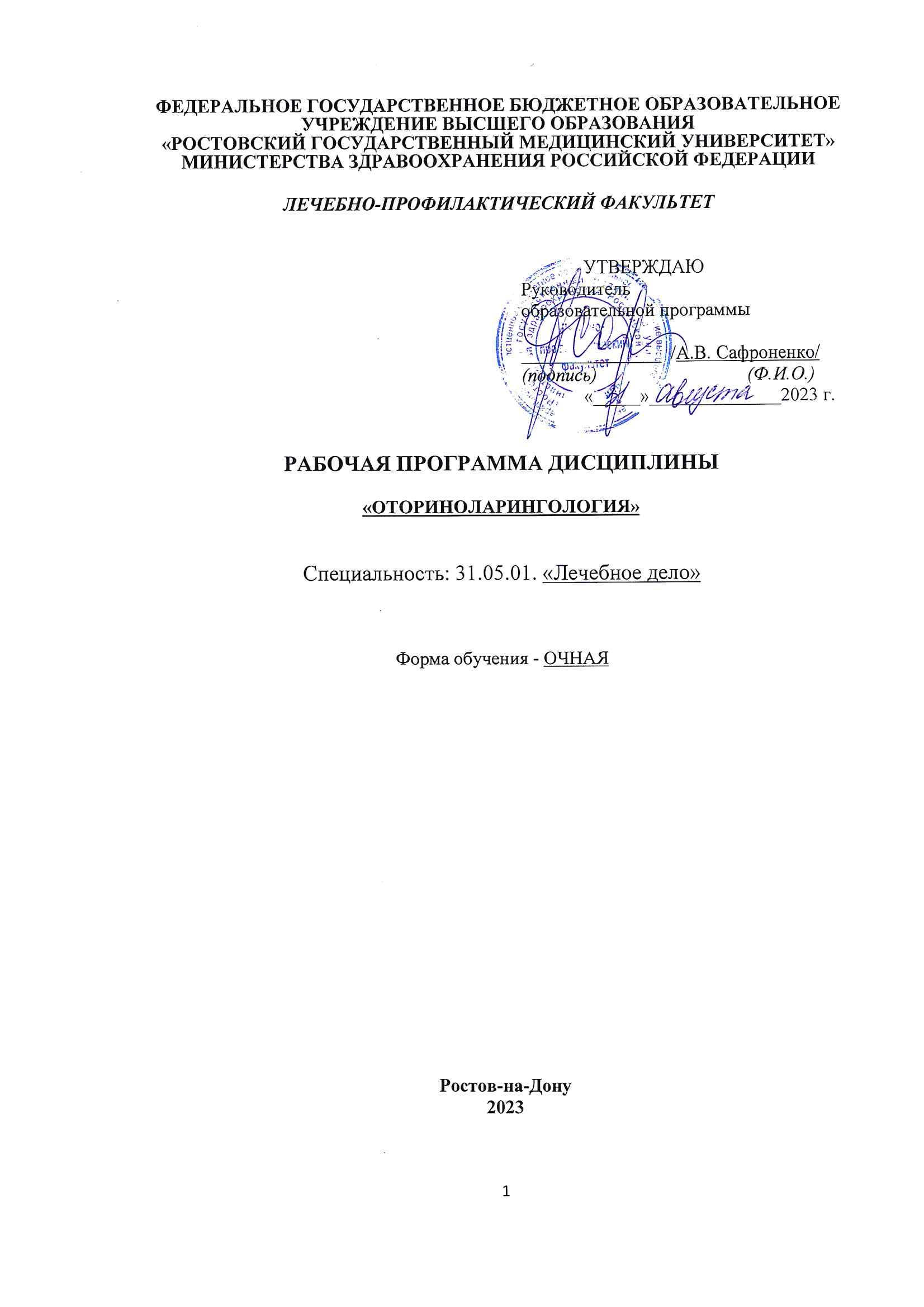 I. ЦЕЛИ И ЗАДАЧИ ОСВОЕНИЯ ДИСЦИПЛИНЫ1.1 Цель освоения дисциплины:-  состоит в овладении профессиональными знаниями, а также принципами и методами осмотра, лечения и профилактики  болезней ЛОР-органов1.2 Задачи изучения дисциплины:приобретение студентами профессиональных знаний;обучение студентов важнейшим методам осмотра;обучение студентов распознаванию патологии при осмотребольного, при определении тяжести течения патологического процесса;обучение студентов умению выделить ведущие клинические признаки, симптомы, синдромы и т.д.,обучение студентов выбору оптимальных методовобщеклинического обследования при различных заболеваниях и составлению алгоритма дифференциальной диагностики;обучение проведению полного объема лечебных, реабилитационных и профилактических мероприятий среди пациентов с различными нозологическими формами болезней;обучение студентов оказанию больным первойврачебной помощи при возникновении неотложных состояний;-обучение студентов выбору оптимальных схем; лечения наиболее часто встречающихся заболеваний;обучение студентов оформлению медицинской документации (медицинской карты стационарного или амбулаторного больного, листка нетрудоспособности, статистического талона и т.д.);ознакомление студентов с принципами организации и работы лечебно-профилактических учреждений различного типа;-формирование навыков общения с больным с учетом этики и деонтологии в зависимости от выявленной патологии и характерологических особенностей пациентов;формирование у студента навыков общения с коллективом.II. ТРЕБОВАНИЯ К РЕЗУЛЬТАТАМ ОСВОЕНИЯ ДИСЦИПЛИНЫПроцесс изучения дисциплины направлен на формирование следующих компетенций в соответствии с ФГОС ВО  и ОП ВО по данной специальности:а) общепрофессиональных (ОПК): ОПК-4. Способен применять медицинские изделия, предусмотренные порядком оказания медицинской помощи, а также проводить обследования пациента с целью установления диагноза.ОПК-7. Способен назначать лечение и осуществлять контроль его эффективности и безопасностиб) профессиональных (ПК) ПК-3. Назначение лечения и контроль его эффективности и безопасности.ПК-4. Реализация и контроль эффективности медицинской реабилитации пациента, в том числе при реализации индивидуальных программ реабилитации или абилитации инвалидов, оценка способности пациента осуществлять трудовую деятельностьIII. МЕСТО ДИСЦИПЛИНЫ В СТРУКТУРЕ ОП ВО2.1. Учебная дисциплина является базовой2.2. Формированию вышеуказанных компетенций способствует изучение следующих предшествующих дисциплин:Нормальная анатомия человека.Знания: Анатомическое строение человека в норме.Умения: Владения теоретическими знаниями. Ориентирование в медицинской терминологии.Навыки: Применение полученных знаний и умений по данной дисциплине.	Патологическая анатомия человека Знания: Анатомическое строение человека в норме и при патологии.Умения: Определить патологию от нормы.Навыки: Применение полученных знаний и умений по данной дисциплине.	Нормальная физиологияЗнания: Нормальных физиологических процессов в организме человека.Умения: Понимание законов и принципов нормальных физиологических процессов в организме человека.Навыки: Применение полученных знаний и умений по данной дисциплине.	Патологическая физиологияЗнания: Патологических физиологических процессов в организме человека.Умения: Определить патологию от нормы. Понимание причины патологического процесса.Навыки: Применение полученных знаний и умений по данной дисциплине.	Общая хирургияЗнания: Основы хирургии. Принципы и понятия асептики и антисептики.            Нормальные патологические показатели «анализов» человека.Умения: Применения принципов и методов обследования и лечения хирургических заболеваний. Умение провести дифференциальную диагностику с другими заболеваниями.Навыки: Применение полученных знаний и умений по данной дисциплине.	НеврологияЗнания: Неврологических болезней. Умения: Применения принципов и методов обследования и лечения неврологических заболеваний. Умение провести дифференциальную диагностику с другими заболеваниями.Навыки: Применение полученных знаний и умений по данной дисциплине.2.3. Дисциплина оториноларингология создает предпосылки формирования указанных компетенций дисциплинами:	ТерапияЗнания: Терапевтических болезней. Нормальные патологические показатели «анализов» человека.Умения: Применения принципов и методов обследования и лечения терапевтических заболеваний. Умение провести дифференциальную диагностику с другими заболеваниями.Навыки: Применение полученных знаний и умений по данной дисциплине.Инфекционные болезниЗнания: Инфекционных болезней. Умения: Применения принципов и методов обследования и лечения инфекционных заболеваний. Умение провести дифференциальную диагностику с другими заболеваниями.Навыки: Применение полученных знаний и умений по данной дисциплине.ОфтальмологияЗнания: Офтальмологических болезней. Умения: Применения принципов и методов обследования и лечения офтальмологических заболеваний. Умение провести дифференциальную диагностику с другими заболеваниями.Навыки: Применение полученных знаний и умений по данной дисциплине.В результате освоения дисциплины обучающийся должен:Знать: болезни ЛОР органов. Уметь: применять принципы и методы обследования и лечения заболеваний ЛОР органов. Уметь проводить дифференциальную диагностику с другими заболеваниями.Владеть: полученными знаниями и умениями по данной дисциплине.IV. СОДЕРЖАНИЕ И СТРУКТУРА ДИСЦИПЛИНЫТрудоемкость дисциплины в 4 зет - 144 часа 4.1. Разделы дисциплины, изучаемые в 7 семестреСРС - самостоятельная работа обучающихсяЛ - лекцииС – семинары (в соответствии с РУП)ЛР – лабораторные работы (в соответствии с РУП)ПР – практические занятия (в соответствии с РУП, в них включены клинические практические занятия)4.2. Контактная работаЛекцииПрактическая работа4.3. Самостоятельная работа обучающихсяV. ФОНД ОЦЕНОЧНЫХ СРЕДСТВ ДЛЯ ТЕКУЩЕГО КОНТРОЛЯ, ПРОМЕЖУТОЧНОЙ АТТЕСТАЦИИ Фонд оценочных средств для определения уровня сформированности  компетенций в результате освоения дисциплины является приложением к рабочей программе. VI. УЧЕБНО-МЕТОДИЧЕСКОЕ ОБЕСПЕЧЕНИЕ ДИСЦИПЛИНЫ6.1 Основная литература6.2 Дополнительная литература6.3. Интернет-ресурсы6.5. Методические указания для обучающихся по освоению дисциплины  	Обучение складывается из аудиторных занятий (144 час.), включающих лекционный курс и практические занятия, и самостоятельной работы (36 час.).  	 При изучении учебной дисциплины (модуля) необходимо использовать и освоить практические умения (методы исследования ЛОР органов в виде взаимного обследования под контролем преподавателя (осмотр уха, носа, глотки, гортани, определение остроты слуха, проведение вестибулярных проб и др.), а в последующем – обследование пациентов ЛОР отделения и оформление каждым студентом учебной истории болезни с описанием ЛОР статуса).  	Практические занятия проводятся в виде семинарских занятий, демонстрации и использования наглядных пособий, решения ситуационных задач, ответов на тестовые задания, разбора клинических больных.  	Работа с учебной литературой рассматривается как вид учебной работы по дисциплине оториноларингологии и выполняется в пределах часов, отводимых на её изучение (в разделе СРС).Каждый обучающийся обеспечен доступом к библиотечным фондам Университета.  	По каждому разделу учебной дисциплины разработаны методические рекомендации для студентов: «Методические рекомендации для подготовки студентов к практическим занятиям по оториноларингологии» - Волков А.Г., Золотова Т.В., Киселев - Ростов-на-Дону, 2009 г. и методические указания для преподавателей «Методические рекомендации по проведению практических занятий со студентами по оториноларингологии» - Золотова Т.В., Киселев В.В., Дубинская Н.В. Под общей редакцией Волкова А.Г.- Ростов-на-Дону, 2013 г. -107с.  	Во время изучения учебной дисциплины студенты самостоятельно проводят опрос и сбор анамнеза заболеваний пациента, каждый студент сдает медицинскую карту (историю болезни) стационарного больного, курируемого им на протяжении всего цикла, состоящую из следующих основных разделов: паспортные данные, жалобы, анамнез, описание общего и локального статуса, дифференциального диагноза, назначения лечения, назначения лечебных и трудовых рекомендаций на этапе долечивания, литературной справки. 	 Написание учебной истории болезни способствуют формированию профессиональных навыков (умений).  	Работа студента в группе формирует чувство коллективизма и коммуникабельность.  	Обучение студентов способствует воспитанию у них навыков общения с больным с учетом этико-деонтологических особенностей патологии и пациентов. Самостоятельная работа с пациентами способствует формированию аналитического, коммуникативного и когнитивного поведения, аккуратности, дисциплинированности.   	Текущий контроль усвоения предмета определяется устным опросом в ходе занятий, во время клинических разборов, при решении типовых ситуационных задач и ответах на тестовые задания. В конце изучения учебной дисциплины проводится промежуточный контроль знаний с использованием устного собеседования. VII. МАТЕРИАЛЬНО-ТЕХНИЧЕСКОЕ ОБЕСПЕЧЕНИЕ ДИСЦИПЛИНЫ№разделаНаименование разделаКоличество часовКоличество часовКоличество часовКоличество часовКоличество часовКоличество часов№разделаНаименование разделаВсегоКонтактнаяработаКонтактнаяработаКонтактнаяработаКонтактнаяработаСРС№разделаНаименование разделаВсегоЛСПРЛРСРССеместр 7Семестр 7Семестр 7Семестр 7Семестр 7Семестр 7Семестр 7Семестр 714416-48-361История оториноларингологии и Ростовской ЛОР школы.Методика и техника эндоскопического исследования ЛОР органов. Протоколы и стандарты оказания неотложной помощи в оториноларингологии.2 часа2 часа3 часа2Анатомия и физиология носа, околоносовых пазух.4 часов3 часа3Заболевания  носа и околоносовых пазух.2 часа4 часа3 часа4Анатомия, физиология и методы исследования  слухового и вестибулярного анализаторов4 часов3 часа5Воспалительные заболевания глотки2 часа4 часа3 часа6Воспалительные заболевания гортани2 часа4 часа3 часа7Воспалительные заболевания наружного и среднего уха2 часа4 часа3 часа8Негнойные заболевания уха2 часа4 часа3 часа9Отогенные внутричерепные осложнения2 часа4 часа3 часа10Травмы носа и околоносовых пазух. Носовые кровотечения2 часа4 часа3 часа11Инородные тела ЛОР органов4 часа3 часа12Опухоли ЛОР органов. Итоговое занятие.6 часов3 часаФорма промежуточной аттестации (экзамен)363636363636Итого:14416-48-36№раздела№лекцииТемы лекцийКол-во часовСеместр 7Семестр 7Семестр 7Семестр 71История оториноларингологии и Ростовской ЛОР школы.Методика и техника эндоскопического исследования ЛОР органов. Протоколы и стандарты оказания неотложной помощи в оториноларингологии.2 часа2Заболевания  носа и околоносовых пазух2 часа3Воспалительные заболевания глотки2 часа4Воспалительные заболевания гортани2 часа5Воспалительные заболевания наружного исреднего уха2 часа6Негнойные заболевания уха2 часа7Отогенные внутричерепные осложнения2 часа8Инородные тела ЛОР органов2 часаИтого часов:Итого часов:Итого часов:16 часов№раздела№семинара, ПРТемы  практических работКол-во часовФормы текущего контроляСеместр 7Семестр 7Семестр 7Семестр 71История оториноларингологии и Ростовской ЛОР школы.Методика и техника эндоскопического исследования ЛОР органов. Протоколы и стандарты оказания неотложной помощи в оториноларингологии.4 часаОпрос2Анатомия и физиология носа, околоносовых пазух.4часовТестирование зззанятиямзанятиям3Заболевания  носа и околоносовых пазух.4 часаОпрос4Анатомия, физиология и методы исследования  слухового и вестибулярного анализаторов4часовРешение ситуационных задач5Воспалительные заболевания глотки 4 часаОпрос6Воспалительные заболевания гортани4 часаТестирование.История болезни7Воспалительные заболевания наружного и среднего уха4  часаОпрос8Негнойные заболевания уха4 часаИстория болезни9Отогенные внутричерепные осложнения4 часаОпрос10Травмы носа и околоносовых пазух. Носовые кровотечения4 часаРешение ситуационных задач11Инородные тела ЛОР органов4 часаОпрос12Опухоли ЛОР органов. Итоговое занятие.4 часовОпросИтого часов:Итого часов:Итого часов:48 часа№разделаВид самостоятельной работы обучающихсяКол-во часовФормы текущего контроляСеместр 7Семестр 7Семестр 71Подготовка к текущему контролю3 часаОпрос зззанятиямзанятиям2Подготовка к текущему контролю3 часаОпрос3Подготовка к текущему контролю3 часаОпрос4Подготовка к текущему контролю3 часаОпрос5Подготовка к текущему контролю3 часаОпрос6Подготовка к текущему контролю3 часаОпрос7Подготовка к текущему контролю3 часаОпрос8Подготовка к текущему контролю3 часаОпрос9Подготовка к текущему контролю3 часаОпрос10Подготовка к текущему контролю3 часаОпрос11Подготовка к текущему контролю3 часаОпрос12Подготовка к текущему контролю3 часаОпросИтого:Итого:36 часов№п/пНаименование издания(полное библиографическое описание издания)Кол-воэкземпляровв библиотеке1.Пальчун В.Т. Оториноларингология: учебник для медмедицинских вузов / В.Т. Пальчун, М.М. Магомедов, Л.А. Лучихин. – Москва: Медицина, 2007. - 576 c.100 экз2.Пальчун В.Т. Оториноларингология: учебник для медицинских вузов / В.Т. Пальчун, М.М. Магомедов, Л.А. Лучихин. – Москва: ГЭОТАР-Медиа, 2013. - 581 c.+ учебник из консультант студента. Доступ ЭБС «Консультант студента» - текст электронный41 экз.№п/пНаименование издания(полное библиографическое описание издания)Кол-воэкземпляровв библиотеке1.Золотова Т.В. Сенсоневральная тугоухость: монография / Т.В. Золотова. – Ростов на Дону: Книга, 2013. - 543 с.  5 экз.2.Киселев В.В. Ситуационные задачи по оториноларингологии для студентов высших медицинских учебных заведений: учебное пособие / В.В. Киселев, Т.В. Золотова, И.В. Стагниева; под общ. ред. А.Г. Волков; ГБОУ ВПО РостГМУ, каф. болезней уха, горла  носа. – Ростов н/Д: Изд-во РостГМУ, 2012. - 79 с.11 экз.3.Методические указания для подготовки студентов к практическим занятиям по оториноларингологии / сост.: А.Г. Волков, Т.В. Золотова, В.В. Киселев [и др.]; ГБОУ ВПО РостГМУ, каф. болезней уха, горла  носа. – Ростов н/Д: Изд-во РостГМУ, 2009. - 47 с.1 экз.4.Основные клинические симптомы при патологии органов дыхания: методические рекомендации / сост.: Г.Н. Тарасова; ГБОУ ВПО РостГМУ. - 2-е изд., доп. и перераб. - Ростов н/Д: Изд-во РостГМУ, 2011. - 31 с.  7 экз.5.Пункция верхнечелюстной пазухи: история, показания, техника выполнения и возможные осложнения: учеб. пособие для студентов вузов / П.А. Кондрашев, Т.В. Золотова, В.В. Киселев [и др.]; под общ. ред. А.Г. Волкова; Рост. гос. мед. ун-т, каф. болезней уха, горла и носа. – Ростов н/Д: Изд-во РостГМУ, 2015. - 46 с. Доступ из ЭБ .РостГМУ5 экз.6.Система органов дыхания: объективный статус в норме и при патологии: методические рекомендации / сост.: Г.Н. Тарасова; ГБОУ ВПО РостГМУ. - изд. 2-е, доп. и перераб. – Ростов н/Д: Изд-во РостГМУ, 2011. - 51 с.10 экз.7.Тесты для контроля знаний по оториноларингологии у студентов лечебно-профилактического факультета. Часть 2: контрольно-измерительные материалы / сост.:  Т.В. Золотова, В.В. Киселев, Н.В. Дубинская [и др.]; ГБОУ ВПО РостГМУ Минздрава России, каф. Болезней уха, горла, носа. – Ростов н/Д: Изд-во РостГМУ, 2014. – 64 с. Доступ из ЭБ РостГМУ5 экз.8.Уход за больными, перенесшими оториноларингологические операции: методические рекомендации для студентов / сост.: А.Г. Волков, Т.В. Золотова, В.В. Киселев [и др.]; ГБОУ ВПО РостГМУ, каф. болезней уха, горла носа. – Ростов н/Д: Изд-во РостГМУ, 2011. - 10 c.13 экз.ЭЛЕКТОРОННЫЕОБРАЗОВАТЕЛЬНЫЕ РЕСУРСЫ Доступ к ресурсуЭлектронная библиотека РостГМУ. – URL:  http://109.195.230.156:9080/opacg/ДоступнеограниченКонсультант студента : ЭБС. – Москва : ООО «ИПУЗ».  - URL: http://www.studmedlib.ru Доступ неограниченКонсультант врача. Электронная медицинская библиотека : ЭБС. – Москва : ООО ГК «ГЭОТАР».  -  URL: http://www.rosmedlib.ruДоступ неограниченКонсультант Плюс : справочная правовая система. - URL:  http://www.consultant.ru  Доступ с компьютеров вузаНаучная электронная библиотека eLIBRARY. - URL: http://elibrary.ru Открытый доступНациональная электронная библиотека. - URL: http://нэб.рф/  Доступ с компьютеров библиотекиБД издательства Springer Nature. - URL: http://link.springer.com/ по IP-адресам РостГМУ и удалённо после регистрации, удалённо через КИАС РФФИ https://kias.rfbr.ru/reg/index.php  (Нацпроект)ДоступнеограниченЕдиное окно доступа к информационным ресурсам.  - URL: http://window.edu.ru/ Открытый доступРоссийское образование. Федеральный образовательный портал. - URL: http://www.edu.ru/index.php Открытый доступENVOC.RU English vocabulary]: образовательный сайт для изучающих англ. яз. - URL:  http://envoc.ru Открытый доступСловари онлайн. - URL: http://dic.academic.ru/ Открытый доступWordReference.com : онлайновые языковые словари. - URL: http://www.wordreference.com/Открытый доступФедеральная электронная медицинская библиотека Минздрава России. - URL: http://www.femb.ru/feml/,  http://feml.scsml.rssi.ru  Открытый доступMedline (PubMed, USA). – URL: https://pubmed.ncbi.nlm.nih.gov/Открытый доступ Free Medical Journals. - URL:  http://freemedicaljournals.com ОткрытыйдоступFree Medical Books. - URL: http://www.freebooks4doctors.com/ ОткрытыйдоступInternational Scientific Publications. – URL: https://www.scientific-publications.net/ru/Открытый доступКиберЛенинка : науч. электрон. биб-ка. - URL: http://cyberleninka.ru/ Открытыйдоступ Архив научных журналов / НЭИКОН. - URL: https://archive.neicon.ru/xmlui/Открытый доступ Журналы открытого доступа на русском языке / платформа ElPub НЭИКОН. – URL: https://elpub.ru/ОткрытыйдоступМедицинский Вестник Юга России. - URL: https://www.medicalherald.ru/jour  или с сайта РостГМУ ОткрытыйдоступEvrika.ru  информационно-образовательный портал для врачей. – URL: https://www.evrika.ru/Открытый доступMed-Edu.ru: медицинский видеопортал. - URL:  http://www.med-edu.ru/ Открытый доступUnivadis.ru: международ. мед. портал. - URL: http://www.univadis.ru/ Открытый доступDoctorSPB.ru: информ.-справ. портал о медицине. - URL: http://doctorspb.ru/ Открытый доступРубрикатор клинических рекомендаций Минздрава России. - URL: http://cr.rosminzdrav.ru/Открытый доступОбразование на русском : портал / Гос. ин-т русс. яз. им. А.С. Пушкина. - URL: https://pushkininstitute.ru/ Открытый доступДругие открытые ресурсы вы можете найти по адресу: http://rostgmu.ru  →Библиотека→Электронный каталог→Открытые ресурсы интернет→далее по ключевому слову…№ п\пНаименование дисциплины (модуля), практик в соответствии с учебным планом Наименование специальных помещений и помещений для самостоятельной работыОснащенность специальных помещений и помещений для самостоятельной работыОториноларингология344000,  Ростовская область, г. Ростов-на-Дону, проспект Ворошиловский|Варфоломеева/Текучева 105/243/264 Литер ОА - МБУЗ ГБ№1 им. Н.А. Семашко, кафедра болезней уха, горла, носаЛекционная  аудитория  № 1для проведения занятий лекционного типа по дисциплине «Оториноларингология»Помещение укомплектовано специализированной учебной мебелью: столы-1, стулья-95Технические средства обучения, служащие для представления учебной информации большой аудитории:  Рабочая станция Core E7400 с монитором и мышью-1; Негатоскоп Н-48-1; Оториноларингология344000,  Ростовская область, г. Ростов-на-Дону, проспект Ворошиловский/Варфоломеева/Текучева 105/243/264 – МБУЗ ГБ №1 им Н.А. Семашко, кафедра болезней уха, горла, носа,помещения для проведения занятийпрактического типа.Учебная комната №1для проведения групповых ииндивидуальных консультаций, текущего контроляпромежуточной аттестации по дисциплине «Оториноларингология»учебная комната №1 ушные воронки 2шт; зеркало гортанное-3шт; зеркало носовое-3шт; Камертон -4шт; лоток-3шт;хирургический пинцет-2шт; рефлектор лобный-3шт; спиртовка лабораторная-1шт; стол медицинский 1шт; негатоскоп Н-48-1Оториноларингология344000,  Ростовская область, г. Ростов-на-Дону, проспект Ворошиловский/Варфоломеева/Текучева 105/243/264 - МБУЗ ГБ №1 им. Н.А. Семашко, кафедра болезней уха, горла, носа,помещения для проведения занятийпрактического типа. Учебная комната №2для проведения групповых ииндивидуальных консультаций, текущего контроляпромежуточной аттестации по дисциплине «Оториноларингология»учебная комната №2ушные воронки 3шт;  зеркало гортанное-3шт;  зеркало носовое-3шт; камертон-4шт; лоток-3шт; хирургический пинцет – 2 шт; рефлектор лобный-3шт;  спиртовка лабораторная-1шт; стол медицинский 1шт.Оториноларингология344000,  Ростовская область, г. Ростов-на-Дону, проспект Ворошиловский/Варфоломеева/Текучева 105/243/264 МБУЗ ГБ №1 им. Н.А. Семашко, кафедра болезней уха, горла, носапомещения для проведения занятийпрактического типа.Учебная комната №3для проведения групповых ииндивидуальных консультаций, текущего контроляпромежуточной аттестации по дисциплине «Оториноларингология»учебная комната №3 ушные воронки 2шт; доска учебная-1шт; зеркало гортанное-3шт; зеркало носовое-4шт; камертон-4шт;  шкаф 2х створчатый-1, лоток-3шт; хирургический пинцет – 2 шт; рефлектор лобный-3шт;  спиртовка лабораторная-1шт; стол медицинский 1шт; негатоскоп Н-48-1.Оториноларингология344000,  Ростовская область, г. Ростов-на-Дону, проспект Ворошиловский/Варфоломеева/Текучева 105/243/264 – МБУЗ ГБ №1 им. Н.А. Семашко, кафедра болезней уха, горла, носа,помещения для проведения занятийпрактического типа.Учебная комната №4для проведения групповых ииндивидуальных консультаций, текущего контроляпромежуточной аттестации по дисциплине «Оториноларингология»учебная комната №4ушные воронки 2шт;  доска учебная-1шт; зеркало гортанное-3шт; зеркало носовое-3шт; камертон-4шт; Шкаф 2х створчатый-1; лоток-3шт;хирургический пинцет-2шт; рефлектор лобный-3шт; спиртовка лабораторная-1шт; стол медицинский 1шт.Оториноларингология344000,  Ростовская область, г. Ростов-на-Дону, проспект Ворошиловский/Варфоломеева/Текучева 105/243/264 – МБУЗ ГБ №1 им. Н.А. Семашко, кафедра болезней уха, горла, носа,помещения для проведения занятийпрактического типа.Учебная комната №5для проведения групповых ииндивидуальных консультаций, текущего контроляпромежуточной аттестации по дисциплине «Оториноларингология»учебная комната №5 ушные воронки 1шт; зеркало гортанное-3шт; зеркало носовое-3шт; лоток-3шт;хирургический пинцет-2шт; рефлектор лобный-3шт; спиртовка лабораторная-1шт; стол медицинский 1шт. негатоскоп Н-48-1Оториноларингология344000,  Ростовская область, г. Ростов-на-Дону, проспект Ворошиловский/Варфоломеева/Текучева 105/243/264 – МБУЗ ГБ №1 им. Н.А. Семашко, кафедра болезней уха, горла, носапомещения для проведения занятийпрактического типа, Учебная комната №6для проведения групповых ииндивидуальных консультаций, текущего контроляпромежуточной аттестации по дисциплине «Оториноларингология»учебная комната №6ушные воронки 2шт; зеркало гортанное-3шт;  зеркало носовое-3шт; лоток-3шт;хирургический пинцет-2шт; рефлектор лобный-3шт; спиртовка лабораторная-1шт; стол медицинский 1шт.Оториноларингология344000,  Ростовская область, г. Ростов-на-Дону, проспект Ворошиловский/Варфоломеева/Текучева 105/243/264 – МБУЗ ГБ №1 им. Н.А. Семашко, кафедра болезней уха, горла, носа,помещения для проведения занятийпрактического типа.Учебная комната №7для проведения групповых ииндивидуальных консультаций, текущего контроляпромежуточной аттестации по дисциплине «Оториноларингология»учебная комната №7 ушные воронки 2шт; зеркало гортаное-3шт; зеркало носовое-3шт;лоток-3шт;хирургический пинцет-2шт; рефлектор лобный-3шт; спиртовка лабораторная-1шт; стол медицинский 1шт. негатоскоп Н-48-1Бронхоэзофагоскоп БЭФ-1;Оториноларингология344022,  Ростовская область, г. Ростов-на-Дону, пер. Нахичеванский, 38/57-59/212-214  (№41, Литер А-Я , 2 этаж, 4 этаж, Литер Б-А, 6 этаж)344022,  Ростовская область, г. Ростов-на-Дону, ул. Адыгейская/Пушкинская 12/191.Специальные помещения для самостоятельной работы – читальные залы библиотеки, аудитория кафедры физики, Отдел автоматизации и мониторинга качества обученияКомпьютерная техника с подключением к сети интернет и обеспечением доступа в ЭИОС РостГМУОториноларингология344000,  Ростовская область, г. Ростов-на-Дону, проспект Ворошиловский/Варфоломеева/Текучева 105/243/264 – МБУЗ ГБ №1 им. Н.А. СеашкоЛаборантская комната -помещение для хранения и профилактического обслуживания учебного оборудования Мебель для хранения учебного оборудования:Шкаф 2х створчатый-1;Технические средства для профилактического обслуживания учебного оборудования:  Шкаф стерилизационный ШСС-80-1; Шкаф сухожаровый ШСвЛ-80-1; кресло ORION-1;Факс Panasonic KX-FT 78-1